Załącznik nr U8 do Umowy trójstronnej o realizację stażuDziennik Stażu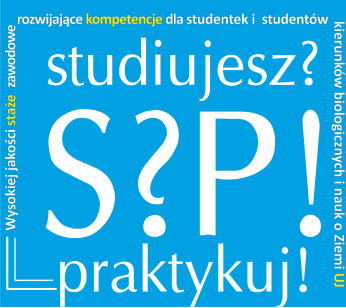 Imię i nazwisko:______________________________________________Kierunek studiów: ________________ Nr umowy: _________________Przyjmujący na staż: ______________________________________________________________________________________________________Opiekun stażu: _______________________________________________Termin realizacji stażu: od _______________ do ____________Informacja dla uczestnika stażu:Dziennik Stażu należy wypełniać codziennie.Dziennik stażu należy wypełniać w wersji elektronicznej, drukując na koniec tygodnia wypełnione strony.Wpisy w dzienniku powinny być zwięzłe, ale opisujące jasno realizowane zadania.Nieobecności na stażu należy odnotować w dzienniku, do dziennika należy załączyć zwolnienia lekarskie lub inną dokumentację usprawiedliwiającą nieobecnośćDziennik stażu podlega kontroli przez Opiekuna stażu, przedstawiciela Uczelni lub kontrolera z instytucji pośredniczącej.Po ukończeniu pierwszego lub drugiego miesiąca stażu odpowiednie strony Dziennika należy zeskanować lub czytelnie sfotografować i przesłać do Konsultanta ds. programu stażu wraz z pozostałą dokumentacją.Po zakończeniu stażu oryginał dziennika należy oddać Konsultantowi ds. programu stażu.Informacje dla opiekuna stażu:Prosimy o dopilnowanie regularnego wypełniania dziennika.Opiekun stażu na koniec każdego tygodnia stażu kontroluje dziennik i zatwierdza wpisy.Data wydania dziennika _________________Pieczęć 					uczelni: 	Pieczęć Przyjmującego na staż:Podpis kierownika projektu:			 	Podpis Opiekuna stażu:Imię i nazwisko:________________Tydzień  ________ od __________ do __________Imię i nazwisko:________________Tydzień  ________ od __________ do __________Razem godzin w tygodniu:_____Wykorzystanie materiałów zużywalnychUwagi Opiekuna stażu, w tym rodzaj zadań oraz powiązanie ich z rodzajem kompetencji (samoorganizacyjne, zawodowe, interpersonalne) do których były wykorzystane materiałypodpis opiekuna stażuDataRealizowane zadaniaLiczba godzin pracyUwagiDataRealizowane zadaniaLiczba godzin pracyUwagiRodzajIlośćKoszt